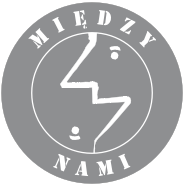 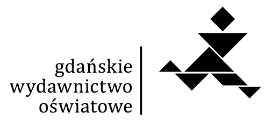 Temat : Piszemy krótkie wiadomości.Imię i nazwisko .................................................................... Klasa .......... Instrukcja dla ucznia            Przeczytaj tekst SMS-a i wykonaj zadania od 1. do 5.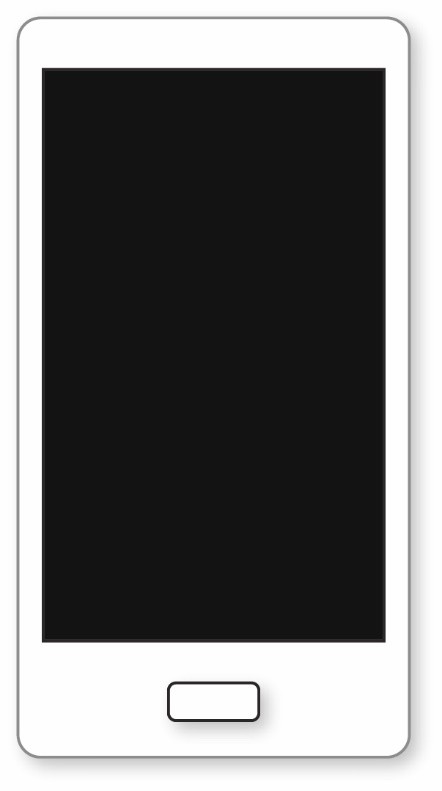 Asiu, spóźnięsię 15 minut. Przepraszam. Zaczekaj na mnie. Monika1. Napisz, kto jest nadawcą, a kto odbiorcą powyższego SMS-a.a) nadawca – ................................................................................................. b) odbiorca – .................................................................................................. 2. Uporządkuj kolejność informacji w SMS-ie. Wpisz odpowiednie numery w okienkach.prośba powiadomienie przeprosiny3. W imieniu Asi napisz do Moniki SMS-a z odpowiedzią..................................................................................................................... .................................................................................................................... .................................................................................................................... .................................................................................................................... .................................................................................................................... .................................................................................................................... 4. Podany niżej wyraz podziel zgodnie z zasadami przenoszenia wyrazów z jednego wersu do drugiego. Podaj wszystkie możliwości.przepraszam.................................................................................................................... .................................................................................................................... 5. Napisz do wychowawcy klasy e-maila z prośbą o zorganizowanie wspólnej pieszej wycieczki..................................................................................................................... .................................................................................................................... .................................................................................................................... .................................................................................................................... .................................................................................................................... .................................................................................................................... 